Всероссийская олимпиада школьников КБР по историиII (муниципальный) этап7 классВремя на выполнение заданий по Олимпиаде – 90 минутЗадание 1. О ком написано стихотворение Пушкина: (2 балла)«Запомни же ныне ты слово моё: воителю слава-отрада;победой прославлено имя твоётвой щит на вратах Цареграда…»_______________________________Максимальный балл - 2.2. Дайте краткое обоснование ряда и вычеркните лишнее (6 баллов):1. Реза, куна, вира, ногата –__________________________________________________________________________________________________________________________________2. Владимиро-Суздальское княжество, Муромское княжество, Галицко-Волынское княжество, Рязанское княжество_______________________________________________________________________________________________________________________________3. ., ., ., . –_________________________________________________________________________________________________________________________Задание 3. Да или нет? Неверные суждения исправьте (10 баллов):1. Создание первых известных летописей относится к концу XII века_____________________________________________________________________________________________2. Период феодальной раздробленности начался сразу же после смерти киевского князя Владимира Мономаха ____________________________________________________________________________________________________________________________________3. В походе на р. Калка участвовали силы всех ключевых русских земель, кроме Новгорода ________________________________________________________________________________________________________________________________________________4. Отмена баскачества связано с Тверским восстанием . _____________________________________________________________________________________________________5. Белокаменный московский Кремль был построен при Семене Гордом ____________________________________________________________________________________________За правильный ответ – 2 балла, итого – 10 балловЗадание 4. Ниже Вам даны изображения соборов, построенных на Руси в X – XVI вв. и князей, в чье правление они были построены. Соотнесите номера соборов с буквами, обозначающими изображения князей, их строивших. Назовите соборы, даты их постройки и имена князей (6 баллов)         2.        3. 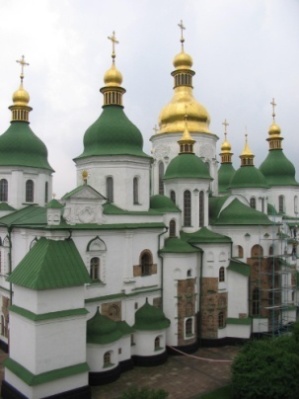 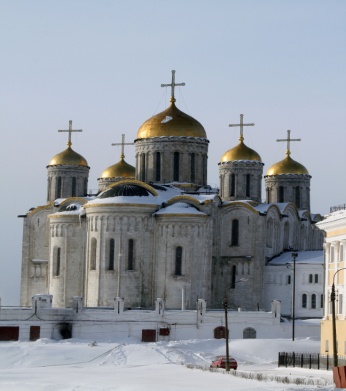 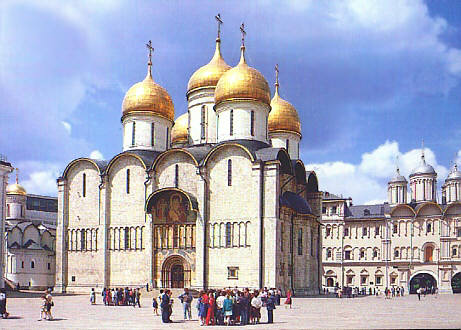 А.     Б.  В. 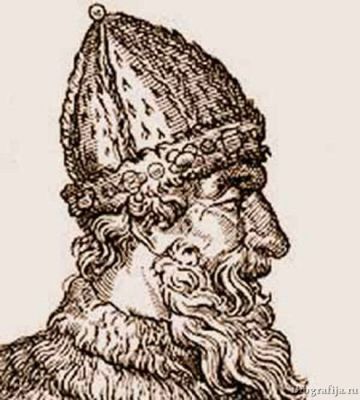 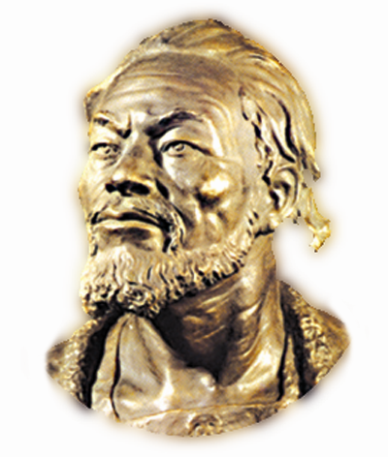 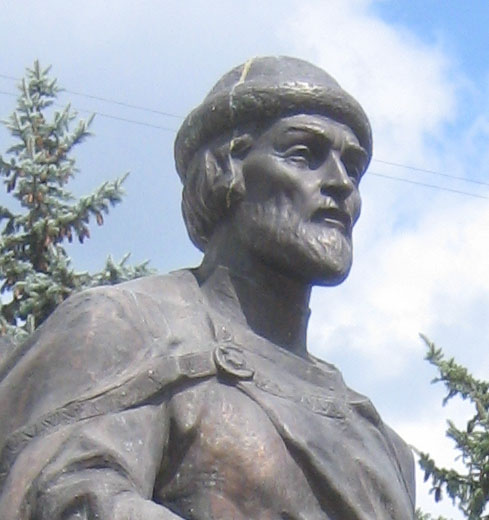 Задание 5. По какому принципу образованы ряды? Дайте краткий ответ.1147, 1255, 1703 гг. ______________________________________________________________________________________________________________________________________________________________________________________Тевтонцы, госпитальеры, меченосцы, тамплиеры. ____________________________________________________________Алексей Адашев, Сильвестр, Андрей Курбский, Иван Висковатый. _____________________________________________________________тулуп, кушак, душегрея, порты.____________________________________________________________2 балла за каждый верный ответ. Максимальный балл – 8.Задание 6. Что или кто является лишним в ряду? Лишнее слово подчеркните.Новгородское вече: объявляло войну и мир, провозглашало или изгоняло князя из Новгорода, выбирало глав Новгородской республики, определяло размер земельного владения князя.____________________________________________________________Значение победы русских войск в Куликовской битве: подъем национального самосознания русского народа, Москва становится лидером в процессе объединения и освобождения Руси, походы ордынцев на Русь прекратились._____________________________________________________________Кенигсбергский университет («Альбертина») в XVI в. состоял из следующих факультетов: теологического, юридического, экономического, медицинского и философского.____________________________________________________________2 балла за каждый верный ответ. Максимальный балл – 6.Задание 7. Ранее других произошло событие:I.Княжение В. Мономаха в КиевеКрещение РусиКняжение Ярослава МудрогоБитва на реке Калке______________________________________________________________II.1) Введение «урочных лет» 2) Введение Юрьева дня3) Установление «заповедных лет»4) Провозглашение бессрочного сыска беглых крестьян______________________________________________________________III.1) Начало Ливонской войны2) Созыв Стоглавого собора 3) Введение опричнины4) Венчание Ивана IV на царство___________________________________________________________2 балла за каждый верный ответ. Максимальный балл – 6.Задание 8. Выберите один неправильный ответ. Для изобразительного искусства Древней Руси были характерны следующие виды:МозаикаФрескаСкульптураИконопись________________________________________________________________II. Последствия установления монголо-татарского ига на Руси:Отрыв и изоляция русских земель от ЕвропыВосстановление единства русских земельВласть князей приобрела авторитарные, "восточные" чертыИскусные мастера-ремесленники угонялись в Орду_____________________________________________________________III. Для складывания государства у восточных славян характерно:Наличие угрозы со стороны воинственных соседейПрохождение через земли славян транзитных торговых путейСложные природные и климатические условия для занятия земледелиемЗанятие кочевым скотоводством______________________________________________________________балла за каждый верный ответ. Максимальный балл – 6.Задание 9. Прочитайте отрывок из труда историка Е.Ф. Шмурло, ответьте на вопрос и выполните задания.«Шведы и немцы явились тогда врагами русской народности и русской веры. Таким образом, заслуга Александра в глазах его современников заключалась в том, что он: а) отстоял политическую независимость Русской земли – не допустил вторжения в нее иноземцев и б) отстоял чистоту русской веры – не допустил «латинскую» ересь исказить истинное православие. И раньше духовная связь России с Западной Европой была слаба – теперь порывались последние нити».Укажите прозвище человека, о котором идет речь в данном отрывке._________________________________________________________Укажите два события, последствия которых описаны в данном отрывке.____________________________________________________________Что такое «латинская» ересь»?__________________________________________________________По 3 балла за каждый верный ответ. Максимальный балл 9 .Задание 10. Установите соответствие между событиями из истории Кабарды и Балкарии, истории России и столетиями, когда они произошли: По 2 балла за каждый верный ответ. Максимальный балл - 8 .Задание 11. Выполните задание по карте-схеме.Вопросы:1. Определите, карта какого сражения здесь представлена? 2. В каком году оно произошло? 3. В ходе какой войны оно произошло (название войны)? 4. Назовите годы этой войны.  По 4 баллу за каждый верно названный элемент. Максимальный балл – 16.Задание 12. Историческое эссе — 30 минут (максимальная оценка — 17)Перед Вами высказывания историков и современников о событиях и деятелях отечественной истории. Выберите из них одно, которое станет темой Вашего сочинения-эссе.Ваша задача – сформулировать собственное отношение к данному утверждению и обосновать его аргументами, представляющимися Вам наиболее существенными. При выборе темы исходите из того, что Вы:1. Ясно понимаете смысл высказывания (не обязательно полностью или даже частично быть согласным с автором, но необходимо понимать, что именно он утверждает).2. Можете выразить свое отношение к высказыванию (аргументировано согласиться с автором либо полностью или частично опровергнуть его высказывание).3. Располагаете конкретными знаниями (факты, статистические данные, примеры) по данной теме.4. Владеете терминами, необходимыми для грамотного изложения своей точки зрения.Имейте в виду, что Жюри, оценивая Вашу работу, будет руководствоваться следующими критериями:1. Обоснованность выбора темы (объяснение выбора темы и задач, которые ставит перед собой в своей работе участник).2. Творческий характер восприятия темы, ее осмысления.3. Грамотность использования исторических фактов и терминов.4. Четкость и доказательность основных положений работы.5. Знание различных точек зрения по избранному вопросу.1. «Что умеете хорошего, то не забывайте, а чего не умеете, тому учитесь…» (Владимир Мономах)2. «Коли нас не будет, то все ваше будет». (Рязанский князь Юрий Игоревич)3. «…два убо Рима падоша, а третий стоит, а четвертому не быти». (Игумен псковского монастыря Филофей)4. «Новгород со своими пятью концами был политическим средоточием обширной территории, к нему тянувшейся». (В.О. Ключевский)5. «Москва спасла Россию, задушив всё, что было свободного в русской жизни». (А.И Герцен)6. «Иоанн III принадлежит к числу весьма немногих государей, избираемых провидением решить надолго судьбу народов: он есть герой не только российской, но и всемирной истории». (Н.М. Карамзин)7. «…Софья ценилась в Москве и сама себя ценила не столько как великая княгиня московская, сколько как царевна византийская». (В.О. Ключевский)8. «Господство бояр рушилось совершенно, уступив место единовластию царскому, чуждому тиранства и прихотей.» (Н.М. Карамзин. Детство и юность Ивана IV)9. «Воюя под Москвой, надо думать о Берлине». (К.К. Рокоссовский)10. «Нужно быть человеком, чтобы выжить в подобных условиях». (Первый секретарь Британского посольства в г. Куйбышев (СССР) Дж. Ламберт, 5 августа .)11. «Знаете, каким он парнем был!..» (Н.Н. Добронравов)Максимальное количество баллов за работу- 100!!!Ответы на задания и критерии оценивания по истории России 7 классЗадание 1. За верный ответ – 2 балла. Ответ: Олег Вещий2. Дайте краткое обоснование ряда и вычеркните лишнее (6 баллов): Ответ:1. Денежные меры в Древнерусском государстве в  XI – начале XII вв. Лишнее – вира;2. Княжества, относящиеся к Северо-Восточной (Залесской) Руси; лишнее – Галицко-Волынское княжество;3. Даты, связанные с отражением немецко-шведской агрессии в середине – второй половине  XIII века; лишнее – . За каждый правильный ответ – 1 балл. За каждую верно вычеркнутую дату или деятеля – 1 балл.Задание 3. Ответ:1. Нет, не позднее первой четверти XII  века;2. Нет, только после смерти его сына Мстислава Великого (1125-1132 гг.)3. Нет, еще не было Владимиро-Суздальского княжества, а также и других княжеств Северо-востока; кроме того, не участвовали в походе западнорусские княжества (Смоленское, Полоцкое, Турово-Пинское). 4. Да5. Нет, при Дмитрии Ивановиче (1359–1389 гг.) в . За правильный ответ – 2 балла, итого – 10 балловЗадание 4. Ответ:  Правильно даны 3 соотношения (без названия элементов) – 2 балла; даны 2 соотношения – 1 балл, 1 и менее – 0 баллов; названы верно 5–6 элементов, связанных с соборами (названия и даты постройки) – 3 балла, 3–4 элемента – 2 балла, 2 элемента – 1 балл, 1 или менее элементов – 0 баллов. Названы правильно все 3 князя – 1 балл, 2 и менее князей – 0 баллов. Итого – 6 баллов.Задание 5. По какому принципу образованы ряды? Дайте краткий ответ.1) год первого упоминания Москвы, закладка замка Кенигсберг, основание Петербурга; возможен вариант: основание названных городов.2) члены духовно-рыцарских орденов.3) члены Избранной рады.4) предметы одежды на Руси.2 балла за каждый верный ответ. Максимально – 8 баллов.Задание  6. За каждый верный ответ - 2 балла. Максимально – 6 баллов.1. определяло размер земельного владения князя. 2. походы ордынцев на Русь прекратились. 3. экономический.Задание 7.  За каждый верный ответ - 2 балла. Максимально – 6 баллов.I.: 2II.: 2III.: 4Задание 8. За каждый верный ответ - 2 балла. Максимально – 6 баллов.I-Скульптура. II-Восстановление единства русских земель. III- Занятие кочевым скотоводством.Задание 9. По 3 балла за каждый верный ответ. Максимально 9 баллов.1.Невский. 2.Невская битва и Ледовое побоище. 3.Католичество.Задание 10.Установите соответствие между событиями из истории Кабарды и Балкарии, истории России и столетиями, когда они произошли:                                              Ответ: XVI- 2Г; XVII- 3 В; XVIII - 4 А; XIX- 1 Б. По 2 балла за каждый верный ответ. Максимальный балл 8 .Задание 11. Выполните задание по карте.Вопросы:1. Определите, карта какого сражения здесь представлена? 2. В каком году оно произошло? 3. В ходе какой войны оно произошло (название войны)? 4. Назовите годы этой войны.  Цусимское, 14 мая1905г., русско-японская война, 1904-1905гг.Гангутское, 27 июля 1714г., Северная война, 1700-1721гг.Бородинское, 26 августа 1812г., Отечественная война, 1812г.Полтавская, 27 июня (8 июля)1709г., Северная война, 1700-1721гг.По 1 баллу за каждый верно названный элемент. Максимальный балл – 16.Задание 12. Историческое эссе — 30 минут (максимальная оценка — 17)При оценке эссе следует исходить из следующих критериев:1. Обоснованность выбора темы (объяснение выбора темы и задач, которые ставит передсобой в своей работе участник). Максимальный балл — 4.2. Творческий характер восприятия темы, ее осмысления. Максимальный балл — 4.3. Грамотность использования исторических фактов и терминов. Максимальный балл - 4.4. Четкость и доказательность основных положений работы. Максимальный балл — 4.5. Знание различных точек зрения по избранному вопросу. Максимальный балл — 4.Максимальное количество баллов за работу- 100 балловСобор (с названием и датой постройки)Князь, в чье правление был построен1.2.3. Века События истории Кабарды и БалкарииСобытия истории РоссииXVI 1 ) Подготовка Казы - Гиреем очерков «Долина Ажитугай» и «Персидский анекдот» А) Указ о единонаследии Петра Певого XVII 2) Получение Симеоном Бекбулатовичем титула «Великий князь всея Руси» Б) Крымская война XVIII 3) Упоминание в русских источниках имени балкарского князя Артутая Айдеболова В) Соборное Уложение Алексея Михаиловича XIX 4) Привлечение вооруженных отрядов изКабарды картлийским царем Теймуразом Вторым и кахетинским царем Ираклием Вторым Г) Издание Иваном Федоровым «Апостола» XVI XVII XVIII XIX1.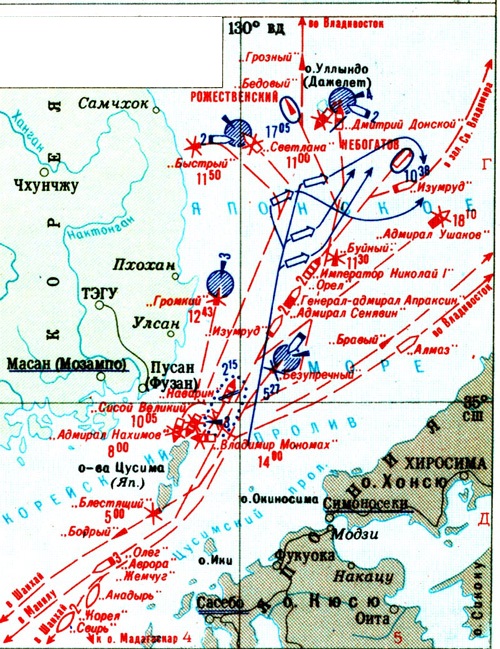 2.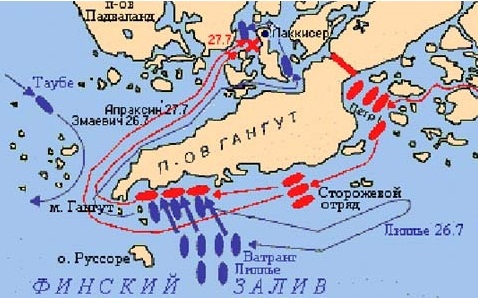 3. 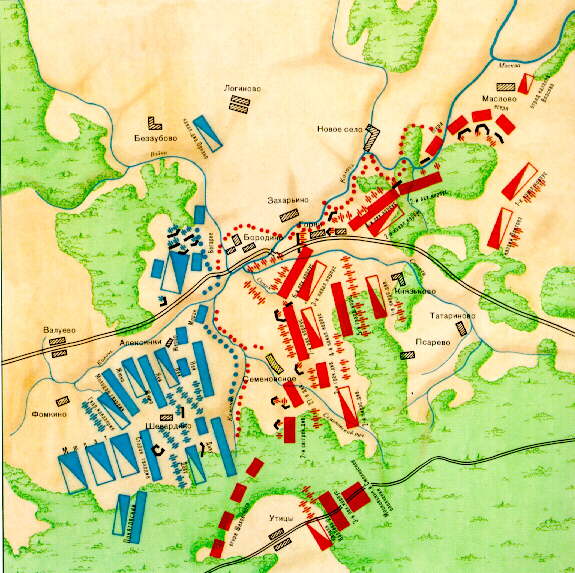 4. 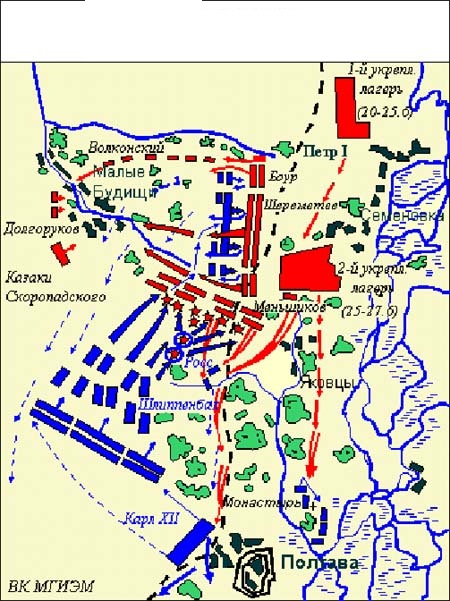 Собор (с названием и датой постройки)Князь, в чье правление был построен1.Софийский собор в Киеве, 1037–1041 гг.В. Ярослав Мудрый (Хромой)2. Успенский собор во Владимире, 1158–1160 гг. Б. Андрей Боголюбский3. Успенский собор в Москве, 1475–1479 гг. А. Иван III Века События истории Кабарды и Балкарии События истории России XVI 1 ) Подготовка Казы - Гиреем очерков «Долина Ажитугай» и «Персидский анекдот» А) Указ о единонаследии Петра Певого XVII 2) Получение Симеоном Бекбулатовичем титула «Великий князь всея Руси» Б) Крымская война XVIII 3) Упоминание в русских источниках именибалкарского князя Артутая Айдеболова В) Соборное Уложение Алексея Михаиловича XIX 4) Привлечение вооруженных отрядов изКабарды картлийским царем Теймуразом Вторым и кахетинским царем Ираклием Вторым Г) Издание Иваном Федоровым «Апостола» 